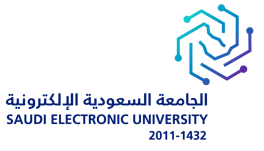 اسم المخالفرقم الهوية/الرقم الوظيفيرقم الاتصالجهة العمل/الإدارة/الكلية/الوكالةالمبنىالدوررقم المكتبمدير الإدارةرقم الاتصالأتعهد أنا الموضح بياناتي أعلاه، بأن أقوم بتصحيح الإجراءات وإزالة مخالفات اشتراطات السلامة فوراً، وفي حالة تأخري عن ذلك أكون مسئولاً مسئولية كاملة عما يترتب على هذه المخالفات من أضرار مادية وبشرية وعلى ذلك جرى التوقيع.فني السلامة				                        		المقر بما فيه   الوظيفة: ..................................                                                   الاســـم: ..........................   الاســـم: ................................                                                     التوقيع: .............................   التوقيع: ................................                             أتعهد أنا الموضح بياناتي أعلاه، بأن أقوم بتصحيح الإجراءات وإزالة مخالفات اشتراطات السلامة فوراً، وفي حالة تأخري عن ذلك أكون مسئولاً مسئولية كاملة عما يترتب على هذه المخالفات من أضرار مادية وبشرية وعلى ذلك جرى التوقيع.فني السلامة				                        		المقر بما فيه   الوظيفة: ..................................                                                   الاســـم: ..........................   الاســـم: ................................                                                     التوقيع: .............................   التوقيع: ................................                             أتعهد أنا الموضح بياناتي أعلاه، بأن أقوم بتصحيح الإجراءات وإزالة مخالفات اشتراطات السلامة فوراً، وفي حالة تأخري عن ذلك أكون مسئولاً مسئولية كاملة عما يترتب على هذه المخالفات من أضرار مادية وبشرية وعلى ذلك جرى التوقيع.فني السلامة				                        		المقر بما فيه   الوظيفة: ..................................                                                   الاســـم: ..........................   الاســـم: ................................                                                     التوقيع: .............................   التوقيع: ................................                             مسؤول السلامة .......................	مع التحيةلاطلاع والتوجيه....................................................................................................................................................................................................................................................................................................................................................................................................................الاســـم: ............................................................................                     	التوقيع: ............................................................................مسؤول السلامة .......................	مع التحيةلاطلاع والتوجيه....................................................................................................................................................................................................................................................................................................................................................................................................................الاســـم: ............................................................................                     	التوقيع: ............................................................................مسؤول السلامة .......................	مع التحيةلاطلاع والتوجيه....................................................................................................................................................................................................................................................................................................................................................................................................................الاســـم: ............................................................................                     	التوقيع: ............................................................................مدير إدارة الأمن والسلامة:                                                                مع التحية               التوجيه.........................................................................................................................................................................................................................................................................................................................................................................................................................................................التوقيع:مدير إدارة الأمن والسلامة:                                                                مع التحية               التوجيه.........................................................................................................................................................................................................................................................................................................................................................................................................................................................التوقيع:مدير إدارة الأمن والسلامة:                                                                مع التحية               التوجيه.........................................................................................................................................................................................................................................................................................................................................................................................................................................................التوقيع: